PREMIERY W CZERWCU NA FOXW czerwcu FOX szykuje nie lada gratkę dla fanów dobrych seriali. Widzowie będą mogli obejrzeć zarówno nowe seriale jak Egzorcysta, czy Zagrywka, jak również kolejne sezony tych już dobrze znanych, w tym maratony: szóstego sezonu Homeland oraz czwartego i piątego sezonu Zawód: Amerykanin. Ucieszą się również fani Legiona – podczas czerwcowego maratonu będą mogli zobaczyć cały pierwszy sezon serialu.EGZORCYSTAThe Exorcist, season 1(10 odcinków po 60 minut)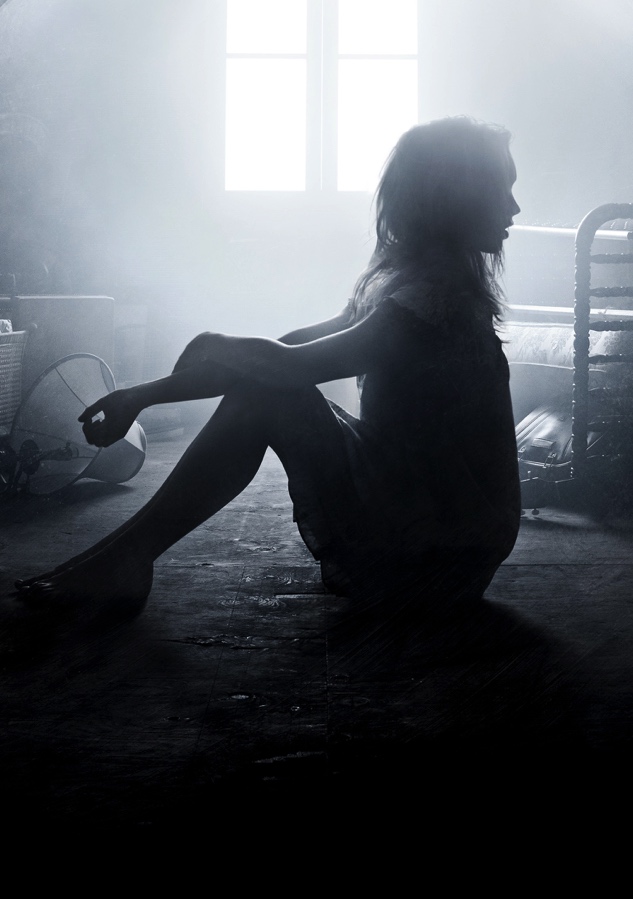 © 2016 Fox and its related entities. All rights reserved.PREMIERA: PONIEDZIAŁEK 19 CZERWCA O GODZ. 22:00Emisja w poniedziałki o godz. 22:00Po raz pierwszy w Polsce. Tylko na FOX!Osoby, które lubią się bać, nie będą zawiedzione. Tydzień po finale drugiego sezonu Outcast: Opętanie FOX zaprasza na premierę serialu Egzorcysta. Produkcja nawiązuje do książki pod tym samym tytułem, autorstwa Williama Petera Blatty’ego oraz jej kultowej ekranizacji z 1973 roku.Ojciec Thomas Ortega (Alfonso Herrera, Sense 8) prowadzi małą parafię na przedmieściach Chicago. Jego życie na zawsze się odmieni w momencie, gdy o pomoc poprosi go Angela (Geena Davis, Sok z żuka, Thelma i Louise). Kobiecie nie dają spokoju mroczne sny, a jej rodzina zaczyna się dziwnie zachowywać. W tym samym czasie w innym zakątku kuli ziemskiej ksiądz Marcus Brennan (Ben Daniels, House of Cards) rozpoczyna prawdziwą walkę ze złem. Jak poradzą sobie z demonami bohaterowie produkcji? Dowiemy się już w poniedziałek 19 czerwca o godz. 22:00.ZAGRYWKAPitch, season 1(10 odcinków po 60 minut)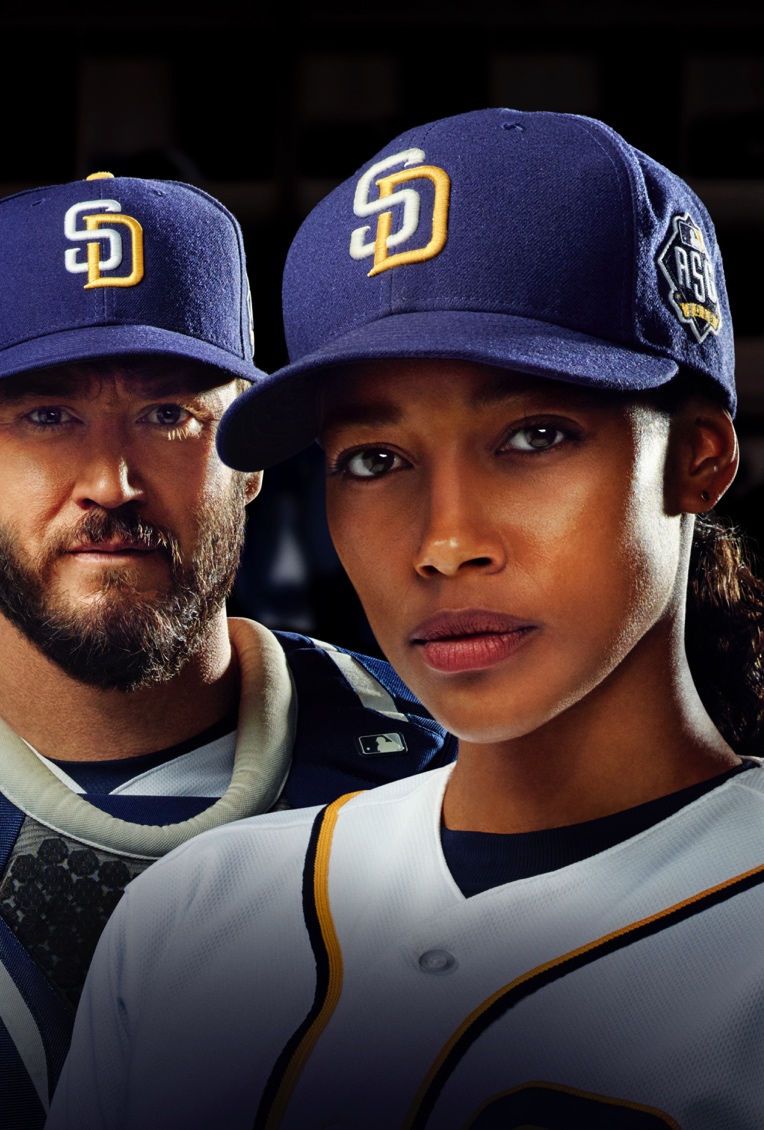 © 2016 Fox and its related entities. All rights reserved.PREMIERA: WTOREK 6 CZERWCA O GODZ. 21:00 (2 odcinki)Emisja we wtorki o godz. 21:00 (2 odcinki)Po raz pierwszy w Polsce. Tylko na FOX!Drugą czerwcową propozycją jest Zagrywka. Serial opowiada o losach Ginny Baker (Kylie Bunbury, Pod kopułą), utalentowanej, młodej zawodniczki, która dostała szansę grania w pierwszej lidze baseballa MLB w drużynie San Diego Paders. Bohaterka będzie musiała odnaleźć się w świecie sportu zdominowanym przez mężczyzn. W serialu wystąpią również Mo McRae (Kamerdyner), Meagan Holder (To znowu ty), Mark-Paul Gosselaar (Precious Cargo) Ali Larter (Herosi), Dan Lauria (Cudowne lata), Tim Jo (The Neighbors) i Mark Consuelos (Jak zostać kotem). Jednym z twórców serialu jest Dan Fogelman (Tacy jesteśmy; Kocha, lubi, szanuje).Dwuodcinkowa premiera Zagrywki odbędzie się we wtorek 6 czerwca o 21:00 tylko na kanale FOX. HOMELAND, sezon 6Homeland, season 6(12 odcinków po 60 minut)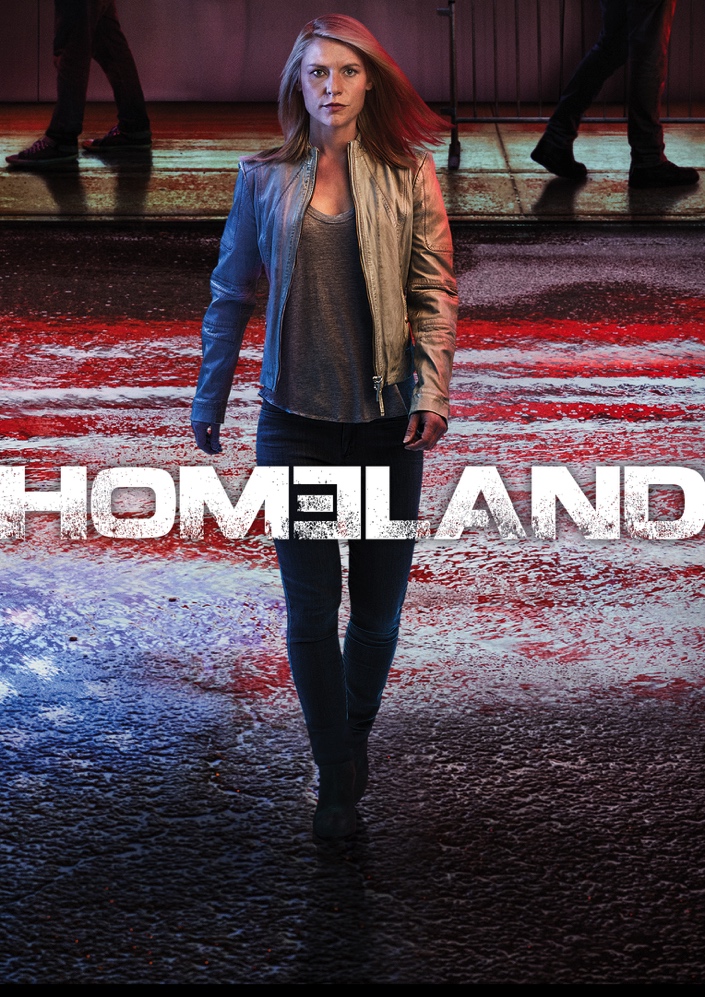 © 2017 Showtime Networks, Inc., a CBS Company. All rights reservedPREMIERA MARATONU: CZWARTEK 15 CZERWCA OD GODZ. 21:00 (4 odcinki)Emisja w czwartek (15.06), piątek (16.06), sobota (17.06) od godz. 21:00 (po 4 odcinki)Po raz pierwszy w Polsce. Tylko na FOX!Serialu Homeland nikomu nie trzeba przedstawiać. FOX z myślą o fanach serialu przygotował maraton z najnowszym, szóstym sezonem produkcji. Fabuła rozgrywa się w Nowym Jorku, kilka miesięcy po wydarzeniach z poprzedniego sezonu, a dokładniej od dnia wyboru nowego prezydenta w 2016 roku. Jednak w przeciwieństwie do rzeczywistości, w serialu prezydentem zostaje kobieta – Elizabeth Keane (Elizabeth Marvel, House of Cards). Oczywiście w historii nie mogło zabraknąć Carrie Mathison (powracająca w roli głównej Claire Danes), która pracuje teraz w fundacji pomagającej muzułmanom mieszkającym w Stanach Zjednoczonych. Polityka, agencje rządowe, amerykańskie wojsko i kolejna intryga. W nowym sezonie powracają także Rupert Friend jako Peter Quill, F. Murray Abraham w roli Dara Adala i Mandy Patinkin, czyli serialowy Saul Berenson. Maraton szóstego sezonu Homeland będzie można oglądać na FOX od czwartku 15 czerwca od godz. 21:00.ZAWÓD: AMERYKANIN, sezon 4 i 5The Americans, season 4, 5(26 odcinków po 60 minut)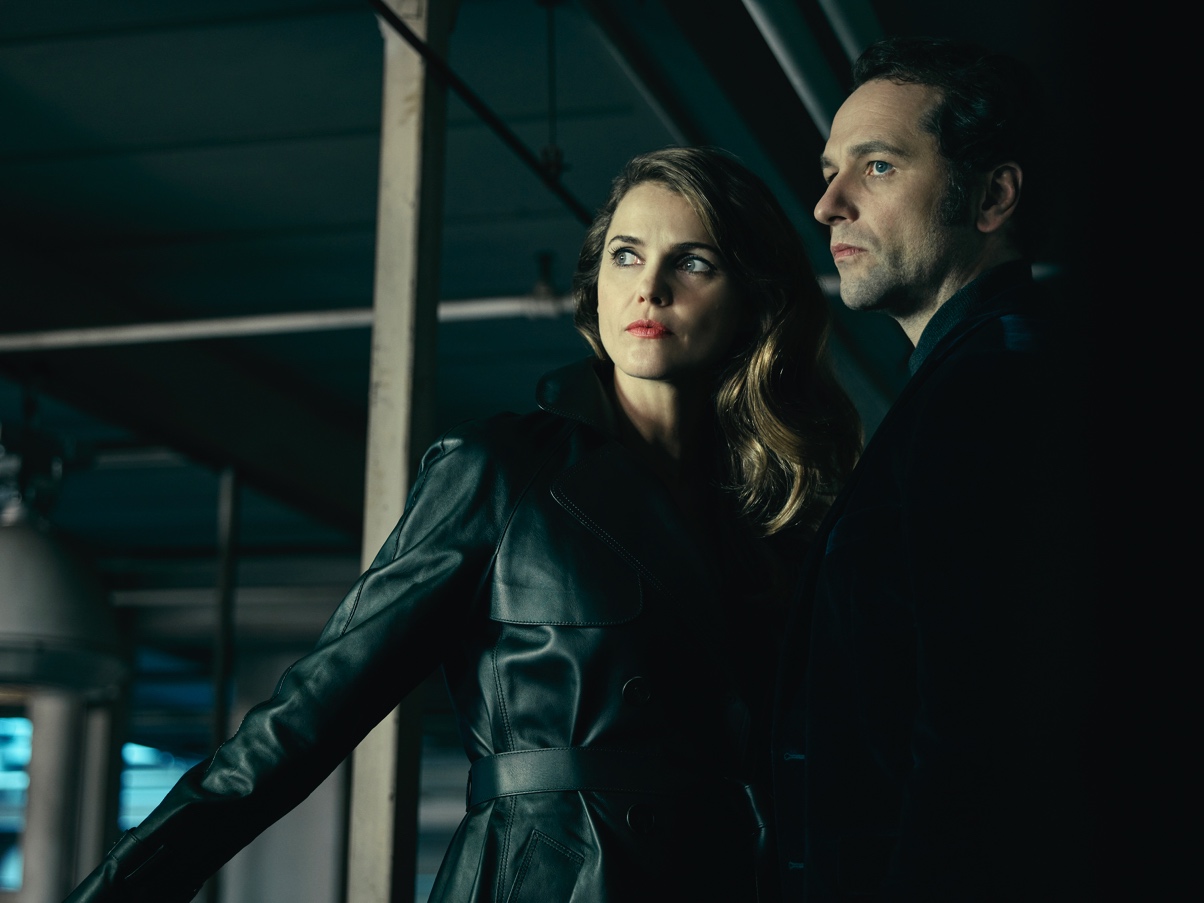 Photographs © 2017 Fox and its related entities. All rights reserved.PREMIERA MARATONU: SOBOTA 24 CZERWCA OD GODZ. 20:05Emisja w weekendy 24-25.06, 1-2.07, 8-9.07 od godz. 20:05Po raz pierwszy w Polsce. Tylko na FOX!Zawód: Amerykanin to seria opowiadająca historię dwójki szpiegów KGB, udających szczęśliwe amerykańskie małżeństwo z trójką dzieci. Żyjąca na przedmieściach Waszyngtonu, w czasach prezydentury Ronalda Reagana, para – Philip (Matthew Rhys) i Elizabeth Jennings (Keri Russell) zajmuje się przechwytywaniem informacji dla Związku Radzieckiego. Eskalacja zimnej wojny sprawia, iż w życie Philipa i Elizabeth coraz mocniej ingeruje siatka szpiegów, pod której kontrolą się znajdują. Sytuacja komplikuje się jeszcze bardziej, gdy ich sąsiadem zostaje Stan (Noah Emmerich), agent FBI pracujący dla kontrwywiadu. Ale to nie koniec problemów – w piątym sezonie Paige (Holly Taylor), córka pary szpiegów, nawiązuje romans z synem Stana, co może wpłynąć na bezpieczeństwo Jenningsów.Sezon 4:Sobota 24 czerwca od godz. 20.05 (4 odcinki)Niedziela 25 czerwca od godz. 20:05 (4 odcinki)Sobota 1 lipca od godz. 20:05 (5 odcinków)Sezon 5:Niedziela 2 lipca od godz. 20:05 (4 odcinki)Sobota 8 lipca od godz. 20:05 (4 odcinki)Niedziela 9 lipca od godz. 20:05 (5 odcinków)MARATON NA FOXLegion, sezon 1CZWARTEK 8 CZERWCA O GODZ. 21:00, 8 odcinkówPOWROTY NA FOXThe Walking Dead, sezon 1WAKACYJNE PONIEDZIAŁKI OD 19 CZERWCA O GODZ. 23:00KONIEC SEZONU NA FOXAgenci T.A.R.C.Z.Y., sezon 4SOBOTA 10 CZERWCA O GODZ. 20:05, dwugodzinny odcinek specjalnyDawno, dawno temu, sezon 6NIEDZIELA 18 CZERWCA O GODZ. 20:05, dwugodzinny odcinek specjalnyKontakt prasowy:Izabella Siurdyna PR ManagerFOX Networks Grouptel. (+48 22) 378 27 94tel. kom. +48 697 222 296e-mail: izabella.siurdyna@fox.com